บันทึกข้อความ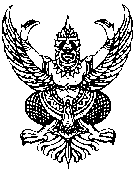 ส่วนราชการ   โรงเรียน................................................................................สพป.ศรีสะเกษ เขต 1ที่............................................................................วันที่.................................................................................เรื่อง  ขออนุญาตใช้รถยนต์ส่วนตัวเดินทางไปราชการเรียน  ผู้อำนวยการสำนักงานเขตพื้นที่การศึกษาประถมศึกษาศรีสะเกษ เขต 1	ด้วยข้าพเจ้า .............................................................ตำแหน่ง................................................... ได้รับคำสั่ง/บันทึก.............................................ลงวันที่....................................ให้ข้าพเจ้าเดินทางไปราชการ........................................................................................ที่............................................................................ระหว่างวันที่........เดือน.....................พ.ศ...............ถึงวันที่............เดือน.....................พ.ศ............รวม.........วัน ในการเดินทางไปราชการในครั้งนี้ ข้าพเจ้ามีความจำเป็นต้องขออนุญาตให้รถส่วนตัว เนื่องจาก    (     ) มีสัมภาระจำนวนมาก.................................................................................................. (     ) เกิดความคล่องตัว รวดเร็ว ทันต่อกำหนดเวลา เกิดประโยชน์ต่อทางราชการ.....................................................................................................................................................................................จึงขอให้รถยนต์ส่วนตัว ยี่ห้อ........................................หมายเลขทะเบียน ..................................................... เป็นพาหนะส่วนตัวในการเดินทางไปราชการครั้งนี้ โดยออกเดินทางจาก........................................................ถึง.................................................ระยะทาง...................กิโลเมตร รวมระยะทางไป - กลับ...............กิโลเมตร  ข้าพเจ้าขออนุมัติเบิกเงินค่าชดเชยน้ำมันตามระเบียบฯ กิโลเมตรละ ๔ บาท  รวมเป็นเงิน.......................บาท (.......................................................................)	จึงเรียนมาเพื่อโปรดพิจารณา 	1.  อนุญาตให้ใช้รถยนต์ส่วนตัวเดินทางไปราชการ           	2.  อนุมัติให้ใช้สิทธิเบิกค่าชดเชยน้ำมันได้ตามระเบียบฯ(ลงชื่อ)................................................ผู้ขออนุญาต	                                                                                                                  (..................................................)                                                        